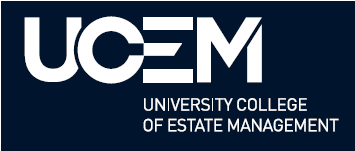 UCEM Institutional Research RepositoryCopyright: UCEM aims to make research outputs available to a broader audience via its digital Repository.  Where copyright permits, full text material held in the Repository is made freely available.  URLs from GuildHE Research Repositories maybe freely distributed and linked to. Please refer to each manuscript for any further copyright restrictions.Reuse: Copies of full items can be used for personal research or study, educational, or not-for-profit purposes without prior permission or charge provided that the authors, title and full bibliographic details are credited, a hyperlink and/or URL is given for the original metadata page, and the content is not changed in any way.© UCEM, 2023Abstract This book explores the concept of the celebrity as a 'Human Fashion Brand' and the effectiveness of the celebrity in promoting fashions and shaping the identity and decisions of fashion consumers.Beginning with an overview of the background and context of the fashion celebrity, the authors consider celebrity fashion classifications, fashion influencers, explore existing theory, models, and tools and the role of technology; and explain how celebrity-endorsed products impact on fashion consumers and trends. The book defines and develops a ‘Human Fashion Brand Model’, which describes the relationship between the fashion celebrity, fashion celebrity marketers and fashion consumer behaviour choices in celebrity fashion emulation. Coupled with reflective questions to aid learning, every chapter is illustrated by case studies of celebrities as fashion brands, as well as their impact on fashion, including Kylie Jenner and Kim Kardashian, Beyoncé, and Madonna.Providing a holistic understanding of the celebrity as a human fashion brand and celebrity-inspired fashion consumption, Celebrity Fashion Marketing should be recommended reading for advanced undergraduate and postgraduate students studying Celebrity Fashion and Influencer Marketing, Fashion Marketing, Fashion Brand Management, and Consumer Behaviour.TitleCelebrity Fashion Marketing: Developing a Human Fashion BrandAuthor(s)Fykaa Caan, Angela LeeORCIDTypeBook Publication titleCann, F. & Lee, A. (2023) Celebrity Fashion Marketing: Developing a Human Fashion Brand. Routledge. ISBN 9781032007359PublisherRoutledge/ Taylor & Francis GroupISSN/ ISBNISBN 9781032007359Publication Date2023VersionThis is the accepted version of the book abstractDOIRepository linkhttps://ucem.repository.guildhe.ac.uk/Link to publicationCelebrity Fashion Marketing: Developing a Human Fashion Brand - 1st Ed (routledge.com)NotesThis publication version may differ from the final version.